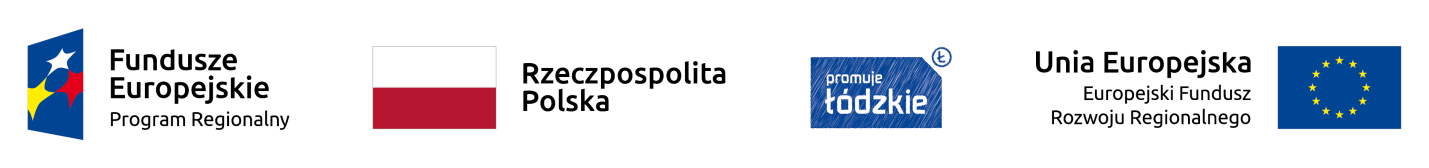 Lista wniosków o dofinansowanie ocenionych pozytywnie pod względem formalnym dla naboru nr RPLD.06.02.02-IZ.00-10-001/19 w ramach Osi Priorytetowej VI Rewitalizacja i potencjał endogeniczny regionu, Działania VI.2. Rozwój gospodarki turystycznej, Poddziałania VI.2.2 Rozwój gospodarki turystycznej – miasto ŁódźLista wniosków o dofinansowanie ocenionych pozytywnie pod względem formalnym dla naboru nr RPLD.06.02.02-IZ.00-10-001/19 w ramach Osi Priorytetowej VI Rewitalizacja i potencjał endogeniczny regionu, Działania VI.2. Rozwój gospodarki turystycznej, Poddziałania VI.2.2 Rozwój gospodarki turystycznej – miasto ŁódźLista wniosków o dofinansowanie ocenionych pozytywnie pod względem formalnym dla naboru nr RPLD.06.02.02-IZ.00-10-001/19 w ramach Osi Priorytetowej VI Rewitalizacja i potencjał endogeniczny regionu, Działania VI.2. Rozwój gospodarki turystycznej, Poddziałania VI.2.2 Rozwój gospodarki turystycznej – miasto ŁódźLista wniosków o dofinansowanie ocenionych pozytywnie pod względem formalnym dla naboru nr RPLD.06.02.02-IZ.00-10-001/19 w ramach Osi Priorytetowej VI Rewitalizacja i potencjał endogeniczny regionu, Działania VI.2. Rozwój gospodarki turystycznej, Poddziałania VI.2.2 Rozwój gospodarki turystycznej – miasto ŁódźLista wniosków o dofinansowanie ocenionych pozytywnie pod względem formalnym dla naboru nr RPLD.06.02.02-IZ.00-10-001/19 w ramach Osi Priorytetowej VI Rewitalizacja i potencjał endogeniczny regionu, Działania VI.2. Rozwój gospodarki turystycznej, Poddziałania VI.2.2 Rozwój gospodarki turystycznej – miasto ŁódźLista wniosków o dofinansowanie ocenionych pozytywnie pod względem formalnym dla naboru nr RPLD.06.02.02-IZ.00-10-001/19 w ramach Osi Priorytetowej VI Rewitalizacja i potencjał endogeniczny regionu, Działania VI.2. Rozwój gospodarki turystycznej, Poddziałania VI.2.2 Rozwój gospodarki turystycznej – miasto ŁódźLp.Numer wniosku o dofinansowanieNazwa wnioskodawcyTytuł projektuWartość projektu ogółem (w PLN)Wnioskowana kwota dofinansowania z UE (w PLN)1WND-RPLD.06.02.02-10-0001/19MIASTO ŁÓDŹOD:NOWA PARKU HELENÓW             6 230 771,09    4 249 292,42    RAZEMRAZEMRAZEMRAZEMRAZEM4 249 292,42    